Ο Αργύρης και το πρόβλημα, σελ. 11-12, γ΄ τεύχος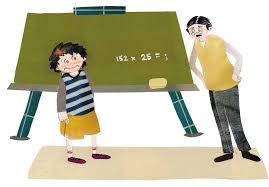 Η ΙΣΤΟΡΙΑ ΣΕ ΚΟΜΙΚΣ Να μετατρέψεις  την ιστορία που διάβασες σε κόμικς.Μπορείς, αν θέλεις, να προσθέσεις κι άλλα συννεφάκια και κουτάκια. Η ιστορία είναι στα χέρια σου!